Занятие: Тульский пряник.Посмотри внимательно фильм о тульском прянике и выполни задания:Вставь пропущенное слово:А) Первые пряники на Руси назывались____________________.Б) Тульский пряник известен с ________________ года.В) Тульский пряник особый, он по способу изготовления   __________________.Направь стрелки- соответствия: 3    .            	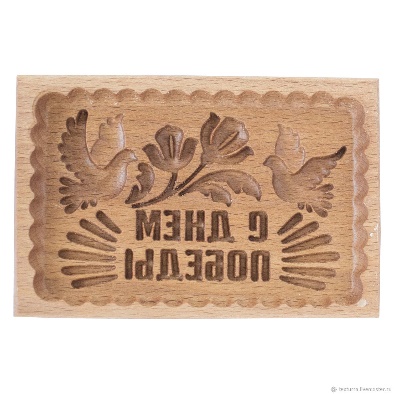 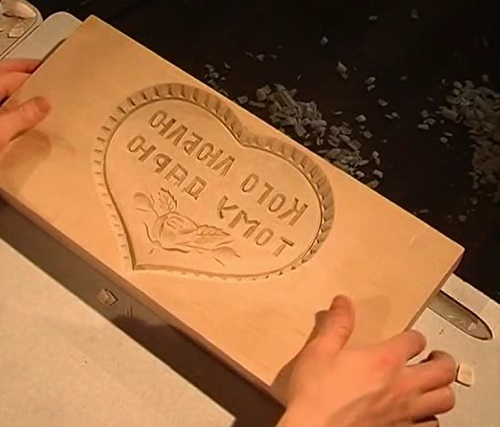  Перед Вами печатные доски. Прочти, какой текст будет на прянике.4. Раскрась пряники.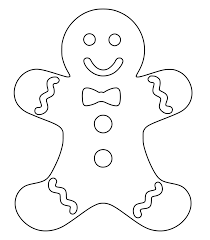 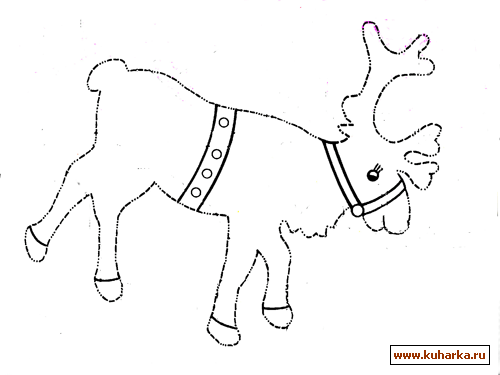 По назначениюПРЯНИКПо способу изготовлениялепнойюбилейныйсвадебныйпечатныйвырезнойразгонныйименинный